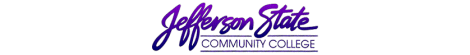 Goal Progress ReportGoal Progress ReportProgram:Radiologic TechnologyReport period:Report period:2015-162015-16GoalsRequest & Justification/ResourcesGoal ProgressStrategies Implemented & Follow-upGoal 1Purchasing computer programs for Digital imaging Viewing for new computers in radiography learning/digital labThe radiologic technology program’s digital imaging suite had to be replaced.  In the replacement of the equipment, computer software for the digital learning lab was included as a mini-pac system.The new digital imaging suite has gone to bid and to Montgomery for approval. Estimated cost of the new digital imaging suite$74,029.00Goal 2Cost for accreditation and site visit for the radiologic technology program.The radiologic technology program has its accreditation cycle in the 2014 year.  Cost for continuing accreditation fee and payment for site visitors cost are requested.  Cost for hotel, car rental and meal cost for the actual site visit are also requested.The radiologic technology program completed its accreditation cycle and had its site visit in February 2015.  An 8 year accreditation award was received in April 2015Estimated cost were:Continuing accreditation fee $2625.00Site Visitors pre-payment fee$1500.00Transportation for accreditation site team visitors – auto rental to transport team members during visit: Mini-van rental @$75/dayExplanation:  Pick-up team members from airport, transport to hotel, transport to Shelby Campus, transport to clinical site locations)$150.00Hotel  (Embassy Suites-Birmingham): @$175/day(1 suite style with working conference table for chair, 1 standard room)$350.00Estimated Food Cost during 2 day visit (breakfast, lunch, snacks/refreshments, dinner) @ $600Gift basket for team members: (bottle water, snacks, pen, notepad, soda, germ-x, etc.)$20Goal 3Purchasing a new non-digital radiographic portable machine.Mobile or portable radiography is a component of the radiography curriculum which has been primarily taught in the clinical setting. Due to low graduate satisfaction scores with regards to portable radiography a component has been added to the classroom and lab setting. Funds from the Meyer grant for part of the purchase price was granted.A mobile radiography unit which may be utilized in a digital or non-digital capacity was purchased and received in May 2015.The new mobile unit will be utilized for the new admission class in Fall 2015-16.Estimated cost:$62,386.00After installation of the mobile equipment, staff realized that some ancillary equipment needed to be purchased.  These items are with estimated cost are:Lead Apron for the operator:		$300.00Half Apron :				$100.00Lead Shield Barrier:			$1500.00Protective cover for digital panel:	$1000.00Grid cover for digital panel:		$1800.00These items are requested under the Voc-Ed funds.Goal 4Travel for faculty to remain certified and educated on imaging techniques and digital radiography advancesAllowing program faculty to attend workshops and/or conferences to enhance professional development.Faculty attended an accreditation seminar in Las Vegas Nevada where they worked with the Joint Review Committee on Education in Radiologic Technology on items related to the program accreditation.  The program retained its accreditation status with the highest award of 8 years.Travel for program faculty continues to be a priority to maintain program accreditation and or updates in program information.Travel estimates for the accreditation seminar is:$2200.00Submission date: 8-26-15Submission date: 8-26-15Submitted by: Christie W. BoltonSubmitted by: Christie W. Bolton